FIDEICOMISO DE OBRAS POR COOPERACIÓNRELACIÓN DE ESQUEMAS BURSÁTILES Y DE COBERTURAS FINANCIERAS Del 01 de enero al 31 de diciembre del 2022En el ejercicio 2022, el Fideicomiso no generó este tipo de operaciones.Bajo protesta de decir verdad declaramos que los Estados Financieros y sus notas, son razonablemente correctos y son responsabilidad del emisor.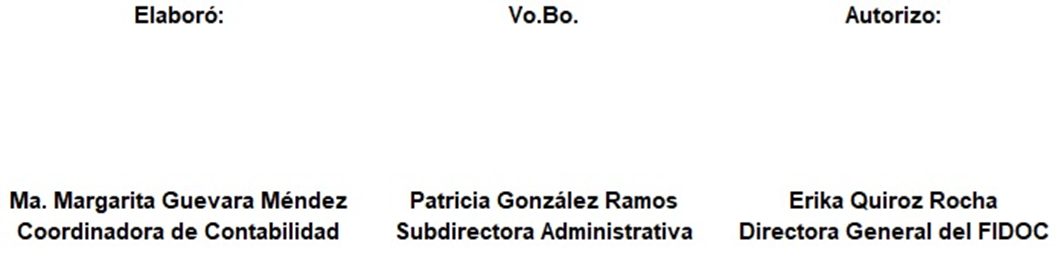 